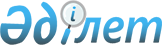 О снятии карантина и признании утратившим силу решения исполняющего обязанности акима Кызылжарского сельского округа города Аксу от 2 ноября 2020 года № 1-03/9 "Об установлении карантина на территории участка Шубар ат Кызылжарского сельского округа города Аксу"Решение акима Кызылжарского сельского округа города Аксу Павлодарской области от 20 января 2021 года № 1-03/4. Зарегистрировано Департаментом юстиции Павлодарской области 22 января 2021 года № 7193
      В соответствии с пунктом 2 статьи 35 Закона Республики Казахстан от 23 января 2001 года "О местном государственном управлении и самоуправлении в Республике Казахстан", подпунктом 8) статьи 10-1 Закона Республики Казахстан от 10 июля 2002 года "О ветеринарии", подпунктом 4) пункта 2 статьи 46 Закона Республики Казахстан от 6 апреля 2016 года "О правовых актах", на основании представления главного государственного ветеринарно-санитарного инспектора города Аксу от 10 декабря 2020 года № 2-19/753, аким Кызылжарского сельского округа РЕШИЛ:
      1. В связи с проведением комплекса ветеринарно-санитарных мероприятий по ликвидации болезни эмфизематозного карбункула крупного рогатого скота снять карантин, установленный на территории участка Шубар ат Кызылжарского сельского округа города Аксу.
      2. Признать утратившим силу решение исполняющего обязанности акима Кызылжарского сельского округа города Аксу от 2 ноября 2020 года № 1-03/9 "Об установлении карантина на территории участка Шубар ат Кызылжарского сельского округа города Аксу" (зарегистрированное в Реестре государственной регистрации нормативных правовых актов за № 7019, опубликованное 11 ноября 2020 года в Эталонном контрольном банке нормативных правовых актов Республики Казахстан в электронном виде).
      3. Контроль за исполнением настоящего решения оставляю за собой.
      4. Настоящее решение вводится в действие со дня его первого официального опубликования.
					© 2012. РГП на ПХВ «Институт законодательства и правовой информации Республики Казахстан» Министерства юстиции Республики Казахстан
				
      Аким Кызылжарского сельского округа 

М. Солтанов
